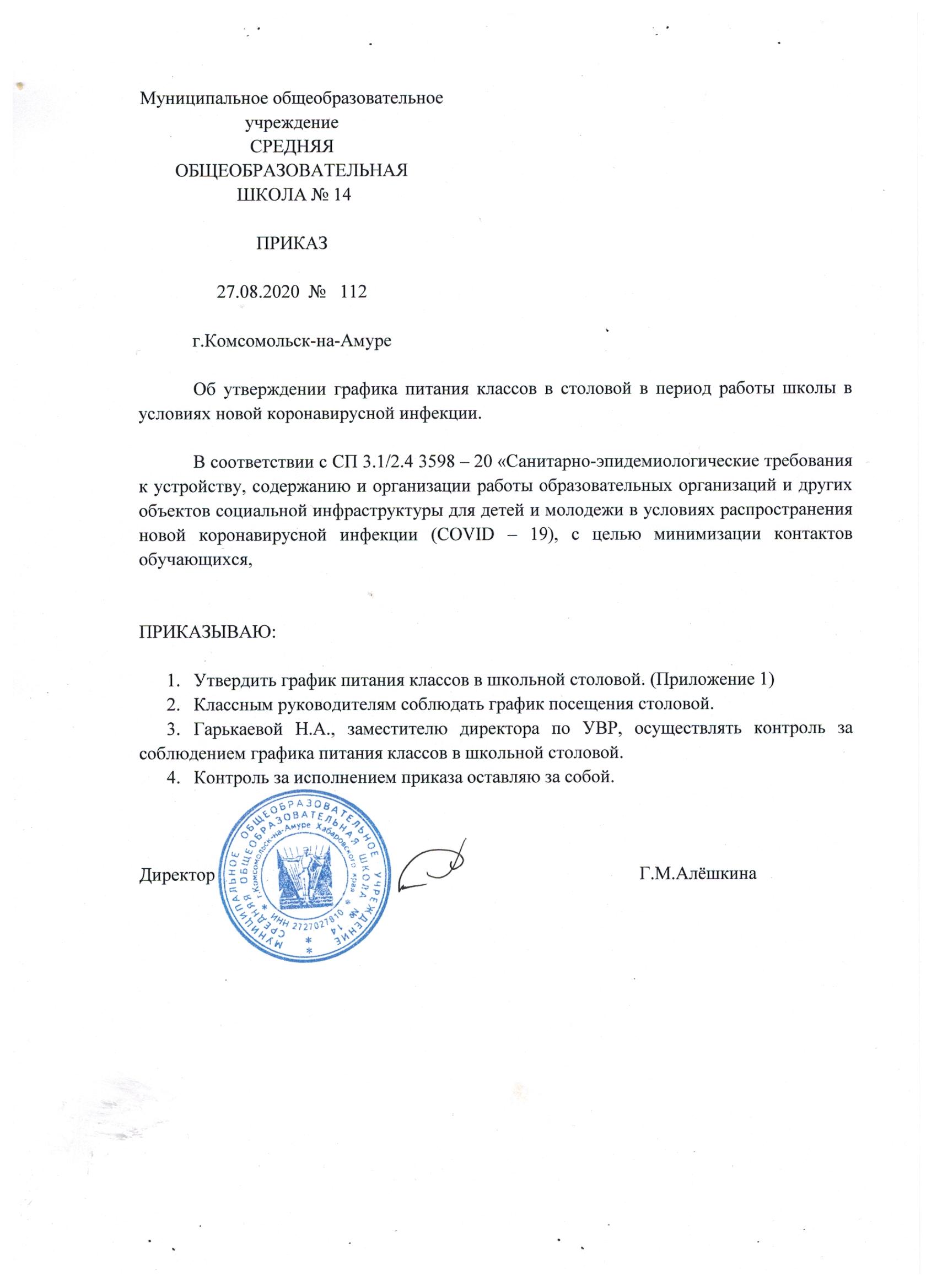 Приложение 1График питанияВремя Классы 9.15-10.051А, 1Б, 1В, 5А, 5Б, 5В10.05-10.35Проветривание, дез.обработка10.35-10.554А, 4Б, 4В, 2А,            6А, 6Б, 7А, 7БРазделение зон            Разделение зон10.55-11.30Проветривание, дез.обработка11.30-11.508А, 8Б, 9А, 9Б, 10А, 11А11.50-12.20Проветривание, дез.обработка12.20-12.401А, 1Б, 1В (обед)     2А, 2В, 4А, 4Б, 4В (обед)Разделение зон            Разделение зон12.40-13.05Проветривание, дез.обработка13.05-13.255А, 5Б, 5В, 6А, 6Б (обед)  2Б, 3А, 3Б, 3В (завтрак) Разделение зон                        Разделение зон 13.25-13.45Проветривание, дез.обработка13.45-14.057А, 7Б, 8А, 8Б, 9А, 9Б, 10А, 11А (обед)14.05-15.00Проветривание, дез.обработка